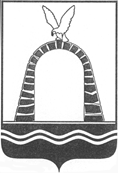 АДМИНИСТРАЦИЯ ГОРОДА БАТАЙСКАПОСТАНОВЛЕНИЕ от 19.03.2024 № 775г. БатайскО внесении изменений в постановление            Администрации города Батайска от 27.11.2018 № 399«Об утверждении муниципальной программы города Батайска «Обеспечение общественного порядка и противодействие преступности»В соответствии с решениями Батайской городской Думы от 21.12.2023 № 297 «О  бюджете города Батайска на 2023 год и на плановый период 2024 и 2025 годов» и от 21.12.2023 № 296 «О  бюджете города Батайска на 2024 год и на плановый период 2025 и 2026 годов», Администрация города Батайска постановляет:1. Внести изменения в постановление Администрации города Батайска от 27.11.2018 № 399 «Об утверждении муниципальной программы города Батайска «Обеспечение общественного порядка и противодействие преступности» согласно приложению к настоящему постановлению.	2. Финансовому управлению города Батайска осуществлять финансирование муниципальной программы города Батайска «Обеспечение общественного порядка и противодействие преступности» в пределах ассигнований, предусмотренных на указанные цели в бюджете города Батайска.	3. Настоящее постановление вступает в силу со дня его официального опубликования.	4. Настоящее постановление подлежит включению в регистр муниципальных нормативных правовых актов Ростовской области.5. Настоящее постановление подлежит размещению на официальном сайте Администрации города Батайска.	6. Контроль за исполнением настоящего постановления возложить на заместителя главы Администрации города Батайска по внутренней политике Ермилову Т.Г.Постановление вносит отдел по взаимодействию с правоохранительными органами, казачеством и профилактикикоррупционных правонарушений  Администрации города БатайскаПриложение к постановлениюАдминистрациигорода Батайскаот 19.03.2024 № 775ИЗМЕНЕНИЯ, вносимые в муниципальную программу города Батайска «Обеспечение общественного порядка и противодействие преступности» 1. Паспорт муниципальной программы города Батайска изложить в новой редакции:«ПАСПОРТмуниципальной программы города Батайска                                                                                                                                                     2. Раздел 4. Информация по ресурсному обеспечению муниципальной программы изложить в новой редакции:« Раздел 4. Информация по ресурсному обеспечению муниципальной программыФинансирование муниципальной программы осуществляется за счет средств местного бюджета в объемах, предусмотренных муниципальной программой и утвержденных Решений городской Думы о бюджете на очередной финансовый год и плановый период.	общий объем финансирования муниципальной программы с 2019 по 2030 годы составляет 127272,0 тыс. рублей, в том числе:средства федерального бюджета – 0,0 тыс. рублей;средства областного бюджета –  95001,5 тыс. рублей;средства местного бюджета –32270,5 тыс. руб.;по годам реализации из средств областного бюджета - 94651,0 тыс. руб.:2019 год – 7714,5 тыс. рублей;2020 год – 8679,7 тыс. рублей;2021 год – 5724,7 тыс. рублей;2022 год – 7208,0 тыс. рублей;2023 год – 8228,2  тыс. рублей;2024 год – 8862,8 тыс. рублей;2025 год – 8862,8 тыс. рублей.2026 год – 8862,8 тыс. рублей;2027 год – 7714,5 тыс. рублей;2028 год – 7714,5 тыс. рублей;2029 год – 7714,5 тыс. рублей;2030 год – 7714,5 тыс. рублей;по годам реализации из средств местного бюджета- 32270,5  тыс. руб.:2019 год – 2109,7 тыс. рублей;2020 год – 3322,8тыс. рублей;2021 год – 2113,8  тыс. рублей;2022 год – 2862,5 тыс. рублей;2023 год – 2355,1 тыс. рублей;2024 год – 3782,2 тыс. рублей;2025 год – 3782,2 тыс. рублей;2026 год – 3782,2 тыс. рублей;2027 год – 2040,0 тыс. рублей;2028 год – 2040,0 тыс. рублей;2029 год – 2040,0 тыс. рублей;2030 год – 2040,0 тыс. рублей.3. Раздел 6. Подпрограмма «Профилактика коррупционной деятельности должностных лиц органов местного самоуправления» изложить в новой редакции:«Раздел 6. Подпрограмма«Профилактика коррупционной деятельности должностных лиц органов местного самоуправления»6.1. ПАСПОРТподпрограммы «Профилактика коррупционной деятельности должностных лиц органов местного самоуправления»4. Раздел 7. Подпрограмма «Профилактика антитеррористической и экстремистской деятельности» изложить в новой редакции:«Раздел 7. Подпрограмма«Профилактика антитеррористической и экстремистской деятельности»7.1. ПАСПОРТподпрограммы «Профилактика антитеррористической и экстремистской деятельности» 5. Раздел 8. Подпрограмма «Комплексные меры противодействия злоупотреблению наркотиками и их незаконному обороту» изложить в новой редакции:«Раздел 8.Подпрограмма«Комплексные меры противодействия злоупотреблению наркотиками и их незаконному обороту»8.1. ПАСПОРТподпрограммы «Комплексные меры противодействия злоупотреблению наркотиками и их  незаконному обороту» »6. Раздел 9. Подпрограмма «Развитие и поддержка казачества» изложить в новой редакции:«Раздел 9. Подпрограмма «Развитие и поддержка казачества»9.1. ПАСПОРТ«Развитие и поддержка казачества»7. Приложения к программе №№ 3,4 изложить в редакции приложений №№ 3,4.Начальник общего отделаАдминистрации города Батайска                                            В.С. МирошниковаРАСХОДЫбюджета на реализацию муниципальной программы города Батайска «Обеспечение общественного порядка и противодействие преступности»РАСХОДЫна реализацию муниципальной программы города Батайска «Обеспечение общественного порядка и противодействие преступности»Глава Администрации города Батайска    Р.П. ВолошинОбъемы бюджетных ассигнований муниципальной программы города Батайска–общий объем финансирования муниципальной программы с 2019 по 2030 годы составляет 127272,0 тыс. рублей, в том числе:средства федерального бюджета – 0,0 тыс. рублей;средства областного бюджета –  95001,5 тыс. рублей;средства местного бюджета –32270,5 тыс. руб.;по годам реализации из средств областного бюджета - 95001,5 тыс. руб.:2019 год – 7714,5 тыс. рублей;2020 год – 8679,7 тыс. рублей;2021 год – 5724,7 тыс. рублей;2022 год – 7208,0 тыс. рублей;2023 год – 8228,2  тыс. рублей;2024 год – 8862,8 тыс. рублей;2025 год – 8862,8 тыс. рублей.2026 год – 8862,8 тыс. рублей;2027 год – 7714,5 тыс. рублей;2028 год – 7714,5 тыс. рублей;2029 год – 7714,5 тыс. рублей;2030 год – 7714,5 тыс. рублей;по годам реализации из средств местного бюджета- 32270,5  тыс. руб.:2019 год – 2109,7 тыс. рублей;2020 год – 3322,8тыс. рублей;2021 год – 2113,8  тыс. рублей;2022 год – 2862,5 тыс. рублей;2023 год – 2355,1 тыс. рублей;2024 год – 3782,2 тыс. рублей;2025 год – 3782,2 тыс. рублей;2026 год – 3782,2 тыс. рублей;2027 год – 2040,0 тыс. рублей;2028 год – 2040,0 тыс. рублей;2029 год – 2040,0 тыс. рублей;2030 год – 2040,0 тыс. рублей.Объемы бюджетных ассигнований подпрограммы–Общий объем финансирования подпрограммы «Профилактика коррупционной деятельности должностных лиц органов местного самоуправления» муниципальной программы города Батайска «Обеспечение общественного порядка и противодействие преступности»  с 2019 по 2030 годы составляет 170,1 тыс. рублей, в том числе:средства федерального бюджета – 0,0 тыс. рублей;средства областного бюджета –  0 ,0тыс. рублей;средства местного бюджета – 170,1 тыс. руб. по годам реализации из средств местного бюджета- 170,1 тыс. руб.:2019 год – 0,0  тыс. рублей2020 год – 0,0  тыс. рублей.2021 год – 0,0  тыс. рублей2022 год – 46,5  тыс. рублей.2023 год – 30,0  тыс. рублей.2024 год – 31,2 тыс. рублей.2025 год  – 31,2тыс. рублей.2026 год  – 31,2тыс. рублей.Ресурсное обеспечение подпрограммы–Общий объем финансирования подпрограммы «Профилактика антитеррористической и экстремистской деятельности» муниципальной программы города Батайска «Обеспечение общественного порядка и противодействие преступности»  с 2019 по 2030 годы составляет 15458,8 тыс. рублей, в том числе:средства федерального бюджета – 0,0 тыс. рублей;средства областного бюджета –  2619,1тыс. рублей;средства местного бюджета – 12839,7 тыс. руб.;по годам реализации из средств областного бюджета- 2619,1 тыс. руб.:2019 год – 0,0 тыс. рублей;2020 год – 2619,1тыс. рублей.по годам реализации из средств местного бюджета-     12839,7 тыс. руб.:2019 год – 99,7 тыс. рублей;2020 год – 1598,9тыс. рублей;2021 год – 868,8 тыс. рублей;2022 год – 1575,0 тыс. рублей.2023 год – 1149,3 тыс. рублей.2024 год – 2516,0 тыс. рублей.2025 год – 2516,0 тыс. рублей.2026 год – 2516,0 тыс. рублей.Ресурсное обеспечение подпрограммы–Общий объем финансирования подпрограммы «Комплексные меры противодействия злоупотреблению наркотиками и их незаконному обороту» муниципальной программы города Батайска «Обеспечение общественного порядка и противодействие преступности» с 2019 по 2030 годы составляет 309,9 тыс. рублей, в том числе:средства федерального бюджета – 0,0 тыс. рублей;средства областного бюджета –  0 тыс. рублей;средства местного бюджета – 309,9 тыс. руб.;по годам реализации из средств местного бюджета- 309,9 тыс. руб.:2019 год – 0,0  тыс. рублей2020 год – 23,9  тыс. рублей.2021 год – 35,0  тыс. рублей.2022 год – 31,0 тыс. рублей;2023 год – 25,0 тыс. рублей;2024 год – 25,0 тыс. рублей;2025 год – 25,0 тыс. рублей;2026 год – 25,0 тыс. рублей;2027 год – 30,0 тыс. рублей;2028 год – 30,0 тыс. рублей;2029 год – 30,0 тыс. рублей;2030 год – 30,0 тыс. рублей.Ресурсное обеспечение подпрограммы–общий объем финансирования по подпрограмме «Развитие и поддержка казачества» с 2019 по 2030 годы составляет: 111333,2 тыс. рублей, в том числе:средства федерального бюджета – 0,0 тыс. рублей;средства областного бюджета – 92382,4 тыс. рублей;средства местного бюджета –  18950,8тыс. рублей.по годам реализации из средств областного бюджета:   92382,4 тыс. рублей;2019 год – 7714,5  тыс. рублей;2020 год – 6060,6 тыс. рублей;2021 год – 5724,7 тыс. рублей;2022 год – 7208,0 тыс. рублей;2023 год – 8228,2 тыс. рублей;2024 год – 8862,8 тыс. рублей;2025 год – 8862,8 тыс. рублей;2026 год – 8862,8 тыс. рублей;2027 год – 7714,5 тыс. рублей;2028 год – 7714,5 тыс. рублей;2029 год – 7714,5 тыс. рублей;2030 год – 7714,5 тыс. рублей.по годам реализации из средств местного бюджета: 18950,8 тыс. рублей2019 год – 2010,0 тыс. рублей;2020 год – 1700,0 тыс. рублей;2021 год – 1210,0  тыс. рублей;2022 год – 1210,0 тыс. рублей;2023 год – 1150,8 тыс. рублей;2024 год – 1210,0 тыс. рублей;2025 год – 1210,0 тыс. рублей;2026 год – 1210,0  тыс. рублей;2027 год – 2010,0 тыс. рублей;2028 год – 2 010,0 тыс. рублей;2029 год – 2010,0 тыс. рублей;2030 год – 2010,0 тыс. рублей.Приложение № 3к муниципальной программе города Батайска «Обеспечение общественного порядка и противодействие преступности»№ п/пНаименование муниципальной программы, подпрограммы, номер и наименование основного мероприятияОтветственный исполнитель, соисполнители, участникиКод бюджетной классификации расходовКод бюджетной классификации расходовКод бюджетной классификации расходовКод бюджетной классификации расходовКод бюджетной классификации расходовОбъем расходоввсего(тыс. рублей)Объем расходоввсего(тыс. рублей)В том числе по годам реализации муниципальной программы (тыс. рублей)В том числе по годам реализации муниципальной программы (тыс. рублей)В том числе по годам реализации муниципальной программы (тыс. рублей)В том числе по годам реализации муниципальной программы (тыс. рублей)В том числе по годам реализации муниципальной программы (тыс. рублей)В том числе по годам реализации муниципальной программы (тыс. рублей)В том числе по годам реализации муниципальной программы (тыс. рублей)В том числе по годам реализации муниципальной программы (тыс. рублей)В том числе по годам реализации муниципальной программы (тыс. рублей)В том числе по годам реализации муниципальной программы (тыс. рублей)В том числе по годам реализации муниципальной программы (тыс. рублей)В том числе по годам реализации муниципальной программы (тыс. рублей)№ п/пНаименование муниципальной программы, подпрограммы, номер и наименование основного мероприятияОтветственный исполнитель, соисполнители, участникиГРБСРз ПрЦСРВР20192019202020212022202320242025202620272028202920301.2.3.4.5.6.7.8.8.9.9.10.11.12.13.14.15.16.17.18.19.20.Муниципальная программа города Батайска «Обеспечение общественного порядка и противодействие преступности»всегов том числе:ХХХХ127272,0127272,09824,29824,212002,57838,510070,510583,312645,012645,012645,09754,59754,59754,59754,5Муниципальная программа города Батайска «Обеспечение общественного порядка и противодействие преступности»Отдел по взаимодействию с правоохранительными органами, казачеством и профилактики коррупционных правонарушений  Администрации города БатайскаХХХХ123474,4123474,49714,59714,58700,67793,510029,510548,312610,012610,012610,09714,59714,59714,59714,5Муниципальная программа города Батайска «Обеспечение общественного порядка и противодействие преступности»Управление образования города БатайскаХХХХ3388,03388,010,010,03278,010,010,010,010,010,010,010,010,010,010,0Муниципальная программа города Батайска «Обеспечение общественного порядка и противодействие преступности»Отдел по делам молодежи Администрации города БатайскаХХХХ309,9309,90,00,023,935,031,025,025,025,025,030,030,030,030,0Муниципальная программа города Батайска «Обеспечение общественного порядка и противодействие преступности»Управление культуры города БатайскаХХХХ99,799,799,799,7-----------1.Подпрограмма 1«Профилактика коррупционной деятельности должностных лиц органов местного самоуправления»всегов том числе:90201130810020010240170,1170,1----46,530,031,231,231,2----1.Подпрограмма 1«Профилактика коррупционной деятельности должностных лиц органов местного самоуправления»Отдел по взаимодействию с правоохранительными органами, казачеством и профилактики коррупционных правонарушений  Администрации города Батайска90201130810020010240170,1170,1----46,530,031,231,231,2----Основное мероприятие 1.1. Проведениемониторинга общественного мнения по вопросам проявления коррупции в органах местного самоуправления муниципального образования «Город Батайск»Отдел по взаимодействию с правоохранительными органами, казачеством и профилактики коррупционных правонарушений  Администрации города БатайскаХХХХ--------------- Основное мероприятие 1.2. Проведение городского конкурса социальной рекламы «Чистые руки» среди всех образовательных учреждений города БатайскаОтдел по делам молодежи Администрации  города БатайскаХХХХ---------------Основное мероприятие 1.8. Издание и распространение печатной продукции по вопросам противодействия коррупцииОтдел по взаимодействию с правоохранительными органами, казачеством и профилактики коррупционных правонарушений  Администрации города Батайска90201130810020010240170,1170,1----46,530,031,231,231,2----2,Подпрограмма 2 «Профилактика антитеррористической и экстремистской деятельности»всегов том числе:ХХХХ15458,815458,899,799,74218,0868,81575,01149,32516,02516,02516,0----2,Подпрограмма 2 «Профилактика антитеррористической и экстремистской деятельности»Отдел по взаимодействию с правоохранительными органами, казачеством и профилактики коррупционных правонарушений  Администрации города Батайскахххх12081,112081,10,00,0940,0868,81575,01149,32516,02516,02516,0----2,Подпрограмма 2 «Профилактика антитеррористической и экстремистской деятельности»Управление образования города Батайска;907070208200S32706103278,03278,00,00,03278,00,00,0--------2,Подпрограмма 2 «Профилактика антитеррористической и экстремистской деятельности»Управление культуры города Батайска9060801082009010061099,799,799,799,7-----------Основное мероприятие 2.1.Усиление антитеррористической защищённости объектов социальной сферывсегов том числе:ХХХХ15326,815326,899,799,74218,0868,81543,01124,32491,02491,02491,0----Основное мероприятие 2.1.Усиление антитеррористической защищённости объектов социальной сферыОтдел по взаимодействию с правоохранительными органами, казачеством и профилактики коррупционных правонарушений  Администрации города Батайска9020104082002001024011949,111949,10,00,0940,0868,81543,01124,32491,02491,02491,0----Основное мероприятие 2.1.Усиление антитеррористической защищённости объектов социальной сферыУправление образования города Батайска907070208200S32706103278,03278,00,00,03278,00,00,0--------Основное мероприятие 2.1.Усиление антитеррористической защищённости объектов социальной сферыУправление культуры города Батайска9060801082009010061099,799,799,799,7-----------Мероприятие 2.1.1.Выполнение функций муниципальными учреждениями в части реализации комплекса антитеррористических мероприятийвсегов том числе:ХХХХ12048,812048,899,799,7940,0868,81543,01124,32491,02491,02491,0----Мероприятие 2.1.1.Выполнение функций муниципальными учреждениями в части реализации комплекса антитеррористических мероприятийОтдел по взаимодействию с правоохранительными органами, казачеством и профилактики коррупционных правонарушений  Администрации города Батайска9020104082002001024411949,111949,10,00,0940,0868,81543,01124,32491,02491,02491,0----Мероприятие 2.1.1.Выполнение функций муниципальными учреждениями в части реализации комплекса антитеррористических мероприятийУправление культуры города Батайска9060801082009010061099,799,799,799,7-----------Мероприятие 2.1.2.Устройство ограждения территории МБОУ лицей №3Управление образования города Батайска907070208200S32706103278,03278,00,00,03278,00,00,0--------Основное мероприятие 2.2.Информационно-пропагандистское противодействие экстремизму и терроризмуОтдел по взаимодействию с правоохранительными органами, казачеством и профилактики коррупционных правонарушений  Администрации города Батайска;пресс-секретарь Администрации города Батайска; отдел по делам молодежи Администрации города Батайска;отдел по физической культуре и спорту Администрации города Батайска;Управление образования города Батайска;Управление культуры города Батайска; отдел малого и среднего предпринимательства, торговли Администрации города Батайска; отдел экономики, инвестиционной политики и стратегического развития  Администрации города Батайска.90201130810020010240132,0132,0----32,025,025,025,025,0 Основное мероприятие 2.2.1. Осуществление мониторинга общественно-политических, социально-экономических и иных процессов, оказывающих влияние на ситуацию в сфере общегосударственной системы противодействия терроризму на территории муниципального образования «город Батайск»Первый заместитель главы Администрации города Батайска; заместитель главы Администрации города Батайска по экономике; заместитель главы Администрации города Батайска по социальным вопросам; заместитель главы Администрации города Батайска по жилищно-коммунальному хозяйствуОсновное мероприятие2.2.2.Организация в учебных заведениях профилактической работы, направленной на недопущение вовлечения детей и подростков в незаконную деятельность религиозных сект и экстремистских организаций. Распространение идей межнациональной терпимости, дружбы, добрососедства взаимного уважения.  Управление образования города БатайскаХХХХ---------------Основное мероприятие2.2.3.Организация проведения профилактических мероприятий в молодежной среде по вопросам антитеррористической и экстремистской направленности. Отдел по делам молодежи Администрации города БатайскаХХХХ---------------Основное мероприятие2.2.5.Организация и проведение семинаров и других мероприятий по вопросам миграции с участием представителей правоохранительных органов и миграционной службы.Заместитель главы Администрации города Батайска по социальным вопросам;  отдел по взаимодействию с правоохранительными органами, казачеством и профилактики коррупционных правонарушений  Администрации города БатайскаХХХХ---------------3.Подпрограмма «Комплексные меры противодействия злоупотреблению наркотиками и их незаконному обороту»всегов том числе:ХХХХ309,9309,90,00,023,935,031,025,025,025,025,030,030,030,030,03.Подпрограмма «Комплексные меры противодействия злоупотреблению наркотиками и их незаконному обороту»Отдел по делам молодежи Администрации города Батайска90207070830000000240309,9309,90,00,023,935,031,025,025,025,025,030,030,030,030,0Основное мероприятие 3.1. Проведение мониторинга наркоситуации и работы по организации профилактики наркомании в городе Батайскевсегов том числе:ХХХХ---------------Основное мероприятие 3.1. Проведение мониторинга наркоситуации и работы по организации профилактики наркомании в городе БатайскеОтдел по делам молодежи Администрации города БатайскаХХХХ---------------Основное мероприятие 3.2. Организация информационно-пропагандистских, спортивных и культурно-массовых мероприятий, направленных на профилактику наркоманиивсегов том числе:ХХХХ309,9309,90,00,023,935,031,025,025,025,025,030,030,030,030,0Основное мероприятие 3.2. Организация информационно-пропагандистских, спортивных и культурно-массовых мероприятий, направленных на профилактику наркоманииОтдел по делам молодежи Администрации города Батайска90207070830020010240309,9309,90,00,023,935,031,025,025,025,025,030,030,030,030,0Основное мероприятие 3.3. Обучение работников системы образования и иных субъектов профилактической деятельности навыкам ведения профилактической работы, формам и  методам своевременного выявления первичных признаков злоупотребления психоактивнымивеществамивсегов том числе:ХХХХ---------------Основное мероприятие 3.3. Обучение работников системы образования и иных субъектов профилактической деятельности навыкам ведения профилактической работы, формам и  методам своевременного выявления первичных признаков злоупотребления психоактивнымивеществамиУправление образования города БатайскаХХХХ---------------Основное мероприятие 3.4. Производство и размещение тематической социальной рекламы, изготовление и размещение  тематической полиграфической продукции     местах массового пребывания молодеживсегов том числе:ХХХХ---------------Основное мероприятие 3.4. Производство и размещение тематической социальной рекламы, изготовление и размещение  тематической полиграфической продукции     местах массового пребывания молодежиОтдел по делам молодежи Администрациигорода БатайскаХХХХ---------------Основное мероприятие 3.5. Ликвидация местной сырьевой базы для изготовления и производства наркотиков растительного происхождения, оказание содействия правоохранительным органам в противодействии незаконному обороту наркотиковвсегов том числе:ХХХХ---------------Основное мероприятие 3.5. Ликвидация местной сырьевой базы для изготовления и производства наркотиков растительного происхождения, оказание содействия правоохранительным органам в противодействии незаконному обороту наркотиковОтдел по делам молодежи Администрациигорода БатайскаХХХХ---------------4.Подпрограмма 4 «Развитие и поддержка казачества»всегов том числе:ХХХХ111333,2111333,29724,59724,57760,66934,78418,09379,010072,810072,810072,89724,59724,59724,59724,54.Подпрограмма 4 «Развитие и поддержка казачества»Отдел по взаимодействию с правоохранительными органами, казачеством и профилактики коррупционных правонарушений  Администрации города Батайска90201130840071040630 92382,4 92382,47714,57714,56060,65724,77208,08228,28862,88862,88862,87714,57714,57714,57714,54.Подпрограмма 4 «Развитие и поддержка казачества»Отдел по взаимодействию с правоохранительными органами, казачеством и профилактики коррупционных правонарушений  Администрации города Батайска902011308400S104008400200206303606100,012740,86100,012740,82000,02000,01700,01200,01200,01140,81200,01200,01200,02000,02000,02000,02000,04.Подпрограмма 4 «Развитие и поддержка казачества»Управление образования города Батайска90707020840020010610110,0110,010,010,0_10,010,010,010,010,010,010,010,010,010,0Основное мероприятие 4.1. Организация деятельности казачьей дружины, направленной на обеспечение общественного порядкавсегов том числе:ХХХХ111223,2111223,29724,59724,57760,66934,78418,09369,010062,810062,810062,89724,59724,59724,59724,5Основное мероприятие 4.1. Организация деятельности казачьей дружины, направленной на обеспечение общественного порядкаОтдел по взаимодействию с правоохранительными органами, казачеством и профилактики коррупционных правонарушений  Администрации города Батайска9020113084007104063092382,492382,47714,57714,56060,65724,77208,08228,28862,88862,88862,87714,57714,57714,57714,5Основное мероприятие 4.1. Организация деятельности казачьей дружины, направленной на обеспечение общественного порядкаОтдел по взаимодействию с правоохранительными органами, казачеством и профилактики коррупционных правонарушений  Администрации города Батайска902011308400S104008400200206303606100,012740,86100,012740,82000,02000,01700,01200,01200,01140,81200,01200,01200,02000,02000,02000,02000,0Основное мероприятие 4.2 Проведение мероприятий, посвященных знаменательным датам войскового казачьего общества «Всевеликое войско Донское», историческим казачьим праздникам, развитие военно-патриотического  и гражданского воспитания молодежиОтдел по взаимодействию с правоохранительными органами, казачеством и профилактики коррупционных правонарушений  Администрации города Батайска;Управление культуры города Батайска90707020840020010610110,0110,010,010,0-10,010,010,010,010,010,010,010,010,010,0Мероприятие 4.2.2. Подготовка и размещение информации о деятельности городского казачьего общества «Батайское» в городских СМИ.Пресс-секретарь Администрации города БатайскаХХХХ---------------Основное мероприятие 4.2.3. Организация и проведение городских соревнований кадетов по стрелковым видам спортаУправление образования города Батайска90707020840020010610110,0110,010,010,0-10,010,010,010,010,010,010,010,010,010,05.Подпрограмма 5«Профилактика правонарушений на территории города Батайска»Основное мероприятие 5.1 Правовое просвещение и правовое информирование населения города Батайска о мерах обеспечения защиты прав и свобод человека и гражданина, общества и государства от противоправных посягательств.Пресс-секретарь Администрации города Батайска;юридический отдел Администрации города БатайскаМероприятие 5.2 Мероприятия, направленные на оказание лицам, находящимся в трудной жизненной ситуации, содействия в реализации их конституционных прав и свобод, а также помощи в трудовом и бытовом устройстве.Заместитель главы Администрации города Батайска по социальным вопросам; Управление социальной защиты населения города БатайскаМероприятие 5.3 Меры социально-экономического, педагогического, правового характера, осуществляемые в целях реинтеграции общество лиц, отбывших уголовное наказание в виде лишения свободы и (или) подвергшихся иным мерам уголовно-правового характера.Заместитель главы Администрации города Батайска по социальным вопросам; Управление социальной защиты населения города Батайска  Мероприятие 5.4 Мероприятия по восстановлению утраченных связей и функций лицами, находящимися в трудной жизненной ситуации, в том числе, потребляющими наркотические средства и психотропные вещества в немедицинских целях.Заместитель главы Администрации города Батайска по социальным вопросам; отдел по делам молодежи Администрации города Батайска; Управление социальной защиты населения города Батайска Мероприятие 5.5 Мероприятия, направленные на оказание правовой, социальной, психологической, медицинской и иной поддержки лицам, пострадавшим от правонарушений и подверженных риску стать таковыми, осуществляемые с их согласия  в целях минимизации последствий правонарушений либо снижения риска стать пострадавшими от правонарушений.Заместитель главы Администрации города Батайска по социальным вопросам; Управление социальной защиты населения города Батайска Приложение № 4к муниципальной программе города Батайска «Обеспечение общественного порядка и противодействие преступности»№ п/п Наименование муниципальной программы, наименование подпрограммыИсточникифинансированияОбъем расходов, всего(тыс. рублей)В том числе по годам реализациимуниципальной программы (тыс. рублей)В том числе по годам реализациимуниципальной программы (тыс. рублей)В том числе по годам реализациимуниципальной программы (тыс. рублей)В том числе по годам реализациимуниципальной программы (тыс. рублей)В том числе по годам реализациимуниципальной программы (тыс. рублей)В том числе по годам реализациимуниципальной программы (тыс. рублей)В том числе по годам реализациимуниципальной программы (тыс. рублей)В том числе по годам реализациимуниципальной программы (тыс. рублей)В том числе по годам реализациимуниципальной программы (тыс. рублей)В том числе по годам реализациимуниципальной программы (тыс. рублей)В том числе по годам реализациимуниципальной программы (тыс. рублей)В том числе по годам реализациимуниципальной программы (тыс. рублей)№ п/п Наименование муниципальной программы, наименование подпрограммыИсточникифинансированияОбъем расходов, всего(тыс. рублей)201920202021202220232024202520262027202820292030Муниципальная программа Города Батайска«Обеспечение общественного порядка и противодействие преступности» всего127272,09824,212002,57838,510070,510583,312645,012645,012645,09754,59754,59754,59754,5Муниципальная программа Города Батайска«Обеспечение общественного порядка и противодействие преступности» областной бюджет95001,57714,58679,75724,77208,08228,28862,88862,88862,87714,57714,57714,57714,5Муниципальная программа Города Батайска«Обеспечение общественного порядка и противодействие преступности» местный бюджет32270,52109,73322,82113,82862,52355,13782,23782,23782,22040,02040,02040,02040,0Муниципальная программа Города Батайска«Обеспечение общественного порядка и противодействие преступности» внебюджетные источники-------------1.Подпрограмма 1«Профилактика коррупционной деятельности должностных лиц органов местного самоуправления»всего170,1---46,530,031,231,231,2----1.Подпрограмма 1«Профилактика коррупционной деятельности должностных лиц органов местного самоуправления»областной бюджет-------------1.Подпрограмма 1«Профилактика коррупционной деятельности должностных лиц органов местного самоуправления»местный бюджет170,1---46,530,031,231,231,2----1.Подпрограмма 1«Профилактика коррупционной деятельности должностных лиц органов местного самоуправления»внебюджетные источники-------------2.Подпрограмма 2 «Профилактика антитеррористической и экстремистской деятельности»всего15458,899,74218,0868,81575,01 149,32516,02516,02516,0----2.Подпрограмма 2 «Профилактика антитеррористической и экстремистской деятельности»областной бюджет2619,10,02619,1----------2.Подпрограмма 2 «Профилактика антитеррористической и экстремистской деятельности»местный бюджет12839,799,71598,9868,81575,01 149,32516,02516,02516,0----2.Подпрограмма 2 «Профилактика антитеррористической и экстремистской деятельности»внебюджетные источники-------------3.Подпрограмма 3 «Комплексные меры противодействия злоупотреблению наркотиками и их незаконному обороту»всего309,90,023,935,031,025,025,025,025,030,030,030,030,03.Подпрограмма 3 «Комплексные меры противодействия злоупотреблению наркотиками и их незаконному обороту»областной бюджет-------------3.Подпрограмма 3 «Комплексные меры противодействия злоупотреблению наркотиками и их незаконному обороту»местный бюджет309,90,023,935,031,025,025,025,025,030,030,030,030,03.Подпрограмма 3 «Комплексные меры противодействия злоупотреблению наркотиками и их незаконному обороту»внебюджетные источники-------------4.Подпрограмма 4 «Развитие и поддержка казачества»всего111333,29724,57760,66934,78418,09379,010072,810072,810072,89724,59724,59724,59724,54.Подпрограмма 4 «Развитие и поддержка казачества»областной бюджет92382,47714,56060,65724,77208,08228,28862,88862,88862,87714,57714,57714,57714,54.Подпрограмма 4 «Развитие и поддержка казачества»местный бюджет18950,82010,01700,01210,01210,01150,81210,01210,01210,,02 010,02 010,02 010,02 010,04.Подпрограмма 4 «Развитие и поддержка казачества»внебюджетные источники-------------5. Подпрограмма 5 Профилактика правонарушений на территории города Батайскавсего5. Подпрограмма 5 Профилактика правонарушений на территории города Батайскаобластной бюджет5. Подпрограмма 5 Профилактика правонарушений на территории города Батайскаместный бюджет5. Подпрограмма 5 Профилактика правонарушений на территории города Батайскавнебюджетные источники